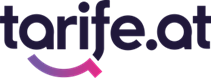 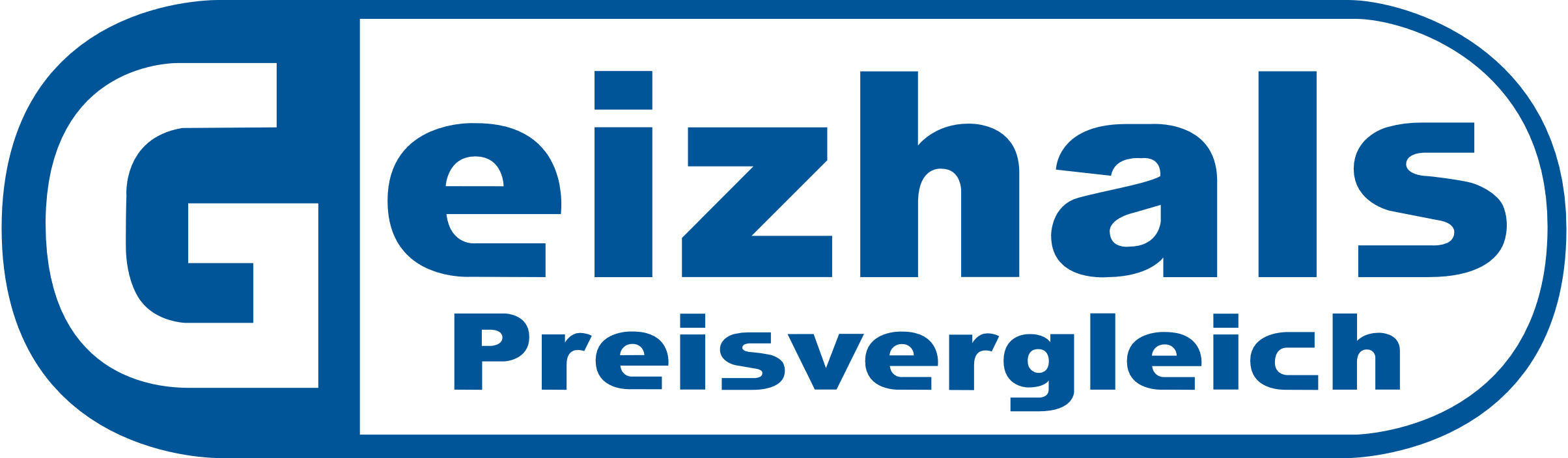 PRESSEINFORMATIONUnion der VergleichschampionsGeizhals übernimmt tarife.at Für gebündelte Kräfte am Vergleichsmarkt sorgt die Übernahme von tarife.at durch Geizhals. Gegen einen mittleren Millionenbetrag gliedert sich Österreichs größtes Mobilfunk-Vergleichsportal in den führenden heimischen Preisvergleich-Konzern ein. tarife.at bleibt weiterhin als unabhängige Marke, unter der Geschäftsführung von Maximilian Schirmer, bestehen. Für die Kunden ändert sich daher nichts. Stattdessen profitieren alle Beteiligten ab sofort von der geballten Datenqualität und Funktionalität. Wien, am 28. April 2021: Als Beschleunigungsstreifen, nicht als Abfahrt, bezeichnet Dipl.-Ing. Maximilian Schirmer, Geschäftsführer von tarife.at, die Übernahme: „Das Vertrauen der Nutzer ist unsere ultimative Existenzberechtigung. Mit Geizhals haben wir einen Partner gefunden, der diese Ansicht zu 100 Prozent teilt. Gemeinsam bündeln wir unterschiedliche Kompetenzen am Vergleichsmarkt, um Service und Wachstum einen weiteren Schub zu verleihen“, so Schirmer. „Durch die Übernahme des führenden Vergleichsportales im Telekombereich erweitern wir unsere Zielgruppe. Wir bringen zusammen, was zusammengehört und ergänzen unsere Produktvergleiche um die dazugehörigen Tarife“, ergänzt Mag. Markus Nigl, Vorstandsvorsitzender von Geizhals. Während beide Unternehmen seit Jahren eine gute Partnerschaft pflegen, erwarten sie sich vom neuen Setup Vorteile für alle Beteiligten.Kontinuität und Eigenständigkeit sind gesichert Maximilian Schirmer wird tarife.at auch weiterhin strategisch und operativ führen. Diese Zusage ist von Geizhals über die nächsten Jahre hinaus gesichert. Am aktuellen Setup ändert sich daher nichts, sodass die Marke, ebenso wie das Team, erhalten bleiben. „Die Garantie der Kontinuität war ausschlaggebend für mich. Geizhals gewährleistet den Fortbestand der eigenständigen Marke, die ich weiterhin als Geschäftsführer verantworte“, erläutert Schirmer. „Wir halten an der starken Marke fest. tarife.at wird daher rein wirtschaftlich in die Preisvergleich Internet Services AG hinter Geizhals integriert, nicht aber operativ“, bestätigt Nigl.Gemeinsam noch bessere Daten Geizhals prägt seit 1997 unzählige Kaufentscheidungen im In- und Ausland mit. Die Grande Dame am Vergleichsmarkt hat sich seither als vertrauenswürdige Vermittlerin zwischen Konsumenten und Produktvielfalt etabliert. Um, neben den besten Angeboten im Produktbereich, auch am Strom- und Gasmarkt mitzumischen, beteiligte sich Geizhals 2020 zu 30 Prozent an Compera.at. Die 100-prozentige Übernahme von tarife.at ergänzt den Kompetenzausbau abermals. Beide Unternehmen legen Wert darauf, die Nutzer, ebenso gut wie die Kunden auf Handels- bzw. Mobilfunkseite, zu bedienen. „Neben dem Feedback unserer Nutzer spielen Service und Expertise eine tragende Rolle – ein Bereich, in dem tarife.at einfach unschlagbar ist“, so Nigl. Durch die Verknüpfung der Datensätze ist Geizhals ab sofort nicht nur federführend auf Produktseite, sondern liefert auch den besten Überblick über die dazugehörigen Tarife – und das auf Basis bewährter Objektivität und Sicherheit. Die Erfolgsgeschichte von tarife.atDas Fundament von tarife.at wurde bereits 2010 gelegt, als Maximilian Schirmer – unmittelbar mit dessen Volljährigkeit – sein erstes Gewerbe anmeldete. Noch vor Abschluss der Matura gründete er sein erstes Unternehmen, das schließlich im Juli 2012 in tarife.at mündete. Schirmer finanzierte das Ein-Personen-Unternehmen (EPU), das seit 2017 als GmbH firmiert, rein aus Erspartem und Taschengeld. Der spätere Informatiker programmierte sämtliche Algorithmen in Eigenregie und etablierte das junge Unternehmen erfolgreich als ernstzunehmenden Player in der Telekom-Branche. Mit einem kleinen Team aus nur drei Leuten agieren tarife.at von Anfang an profitabel. Als einer vom Wirtschaftsmagazin Forbes ausgezeichneten „30 under 30“ im DACH-Raum, gelingt Schirmer mit dem Verkauf seines Unternehmens, noch vor dessen 30. Geburtstag, ein Millionen-Coup.  Onlinehandel im Telekombereich ungebremstSowohl die Verkaufszahlen als auch den Umsatz betreffend, steigt das Wachstum von tarife.at rasant. 2020 hat das Unternehmen seinen Umsatz sogar fast verdoppelt. Es verzeichnet rund 350.000 Besucher im Monat, die 2020 mehr als 50.000 Verträge über das Vergleichsportal abgeschlossen haben. Eine Entwicklung, die mit dem allgemeinen Online-Boom am Telekom-Markt einhergeht: Anstatt einen Shop oder Vertriebspartner aufzusuchen, schließen immer mehr Kunden ihre Mobilfunk- und Internetverträge im Internet ab: Je nach Anbieter erfolgen bereits rund 25 Prozent der Vertragsabschlüsse online. Steigerung um 30 Prozent als Wachstumsziel für 2021Mit über 50.000 neuen Vertragsabschlüssen konnte tarife.at im Vorjahr massive Zuwächse verzeichnen und rechnet heuer mit einer weiteren Steigerung auf mindestens 80.000 Abschlüsse. Neben dem coronabedingten Digitalisierungs-Schub, tragen zusätzliche Faktoren zum Aufschwung bei: Während früher Gerätesperren („SIM-Locks“), lange Bindungen und dreimonatige Kündigungsfristen bei einer kleinen Auswahl zwischen fünf Anbietern Standard waren, profitieren Kunden heute von 35 Marken, kaum noch Gerätesperren, kürzeren Bindungsfristen und einem klaren Trend zu SIM-only Angeboten. Über tarife.at
Über 20 Millionen durchgeführte Vergleiche sowie monatlich rund 350.000 Besucher machen tarife.at zu Österreichs größtem Vergleichsportal am Mobilfunk- und Telekommunikationsmarkt. Das durch Vermittlungsprovisionen und Werbeeinnahmen finanzierte Unternehmen wächst seit der Gründung 2012 kontinuierlich. Im Juni 2019 wurde Gründer und Geschäftsführer Dipl.-Ing. Maximilian Schirmer dafür vom Wirtschaftsmagazin Forbes unter die „30 under 30“ im DACH-Raum gekürt. 2020 konnte tarife.at seinen Umsatz fast verdoppeln und mit über 50.000 Vertragsabschlüssen seine Rolle als wichtiges Standbein für den heimischen Mobilfunkmarkt weiter festigen. Im April 2021 wurde tarife.at zu 100 Prozent von Geizhals übernommen und agiert seither weiterhin eigenständig und unabhängig. Weitere Presseaussendungen von tarife.at finden Sie hier https://bit.ly/3bRUICV.Über GeizhalsGeizhals existiert seit 1997 als unabhängige Preisvergleichs-Plattform im Internet. Mit der Gründung der Preisvergleich Internet Services AG gelang im Jahr 2000 der endgültige Durchbruch und es wurden die Weichen für eine erfolgreiche Weiterentwicklung und Expansion gelegt. Mittlerweile besuchen geizhals.at und geizhals.de rund 12 Millionen User monatlich und können in einer der umfangreichsten Produktdatenbanken Europas Preise und Spezifikationen vergleichen. Das macht Geizhals zu einer der größten E-Commerce-Plattformen im deutschsprachigen Raum.Weitere Presseaussendungen von Geizhals finden Sie hier https://bit.ly/3mXsVVq. Bildmaterial Maximilian Schirmer, Geschäftsführer von tarife.at (Copyright tarife.at) RückfragehinweisDr. Alma MautnerReiter PR+43 681 10406622alma.mautner@reiterpr.comDipl.-Ing. Maximilian SchirmerGeschäftsführer tarife.at+43 699 10652439schirmer@tarife.atMag. Markus NiglVorstand Geizhals+43 1 58116 09 markus.nigl@geizhals.at